Документ предоставлен КонсультантПлюс
КОМИТЕТ ГОСУДАРСТВЕННОЙ ОХРАНЫ ОБЪЕКТОВКУЛЬТУРНОГО НАСЛЕДИЯ ВОЛГОГРАДСКОЙ ОБЛАСТИПРИКАЗот 7 августа 2020 г. N 169ОБ УТВЕРЖДЕНИИ ГРАНИЦ И РЕЖИМА ИСПОЛЬЗОВАНИЯ ТЕРРИТОРИИОБЪЕКТА КУЛЬТУРНОГО НАСЛЕДИЯ РЕГИОНАЛЬНОГО ЗНАЧЕНИЯ "ЗДАНИЕ"ГИДРОСТРОЯ" (АДМИНИСТРАТИВНОЕ ЗДАНИЕ)", РАСПОЛОЖЕННОГОПО АДРЕСУ: ВОЛГОГРАДСКАЯ ОБЛАСТЬ, Г. ВОЛГОГРАД, ЦЕНТРАЛЬНЫЙРАЙОН, ПР-КТ ИМ. В.И. ЛЕНИНА, 15В соответствии со статьей 3.1, пунктом 2 статьи 33 Федерального закона от 25 июня 2002 г. N 73-ФЗ "Об объектах культурного наследия (памятниках истории и культуры) народов Российской Федерации", пунктом 8 требований к составлению проектов границ территорий объектов культурного наследия, утвержденных приказом Министерства культуры Российской Федерации от 04 июня 2015 г. N 1745, Положением о комитете государственной охраны объектов культурного наследия Волгоградской области, утвержденным постановлением Администрации Волгоградской области от 19 декабря 2016 г. N 697-п, приказываю:1. Утвердить границы территории объекта культурного наследия регионального значения "Здание "Гидростроя" (Административное здание)", расположенного по адресу: Волгоградская область, г. Волгоград, Центральный район, пр-кт им. В.И. Ленина, 15, согласно приложениям 1 - 3.2. Утвердить режим использования территории объекта культурного наследия регионального значения "Здание "Гидростроя" (Административное здание)", расположенного по адресу: Волгоградская область, г. Волгоград, Центральный район, пр-кт им. В.И. Ленина, 15, согласно приложению 4.3. Настоящий приказ вступает в силу со дня его подписания и подлежит официальному опубликованию.Временно осуществляющийполномочияпредседателя комитетаД.Л.ПИВНЕНКОПриложение 1к приказукомитета государственнойохраны объектовкультурного наследияВолгоградской областиот 07 августа 2020 г. N 169СХЕМАГРАНИЦ ТЕРРИТОРИИ ОБЪЕКТА КУЛЬТУРНОГО НАСЛЕДИЯ РЕГИОНАЛЬНОГОЗНАЧЕНИЯ "ЗДАНИЕ "ГИДРОСТРОЯ" (АДМИНИСТРАТИВНОЕ ЗДАНИЕ)",РАСПОЛОЖЕННОГО ПО АДРЕСУ: ВОЛГОГРАДСКАЯОБЛАСТЬ, Г. ВОЛГОГРАД, ЦЕНТРАЛЬНЫЙ РАЙОН,ПР-КТ ИМ. В.И. ЛЕНИНА, 15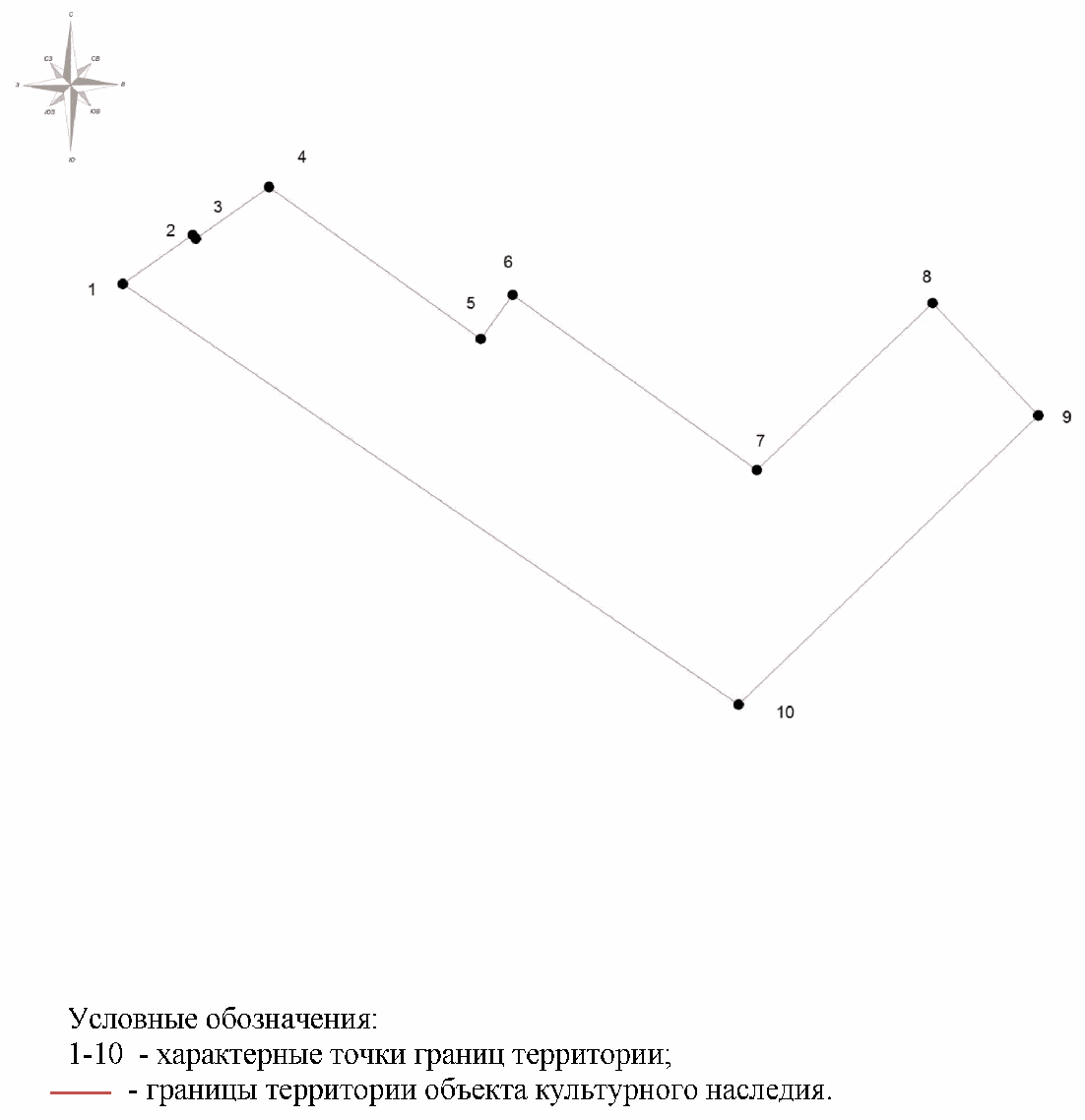 Приложение 2к приказукомитета государственнойохраны объектовкультурного наследияВолгоградской областиот 07 августа 2020 г. N 169СИТУАЦИОННЫЙ ПЛАНГРАНИЦ ТЕРРИТОРИИ ОБЪЕКТА КУЛЬТУРНОГО НАСЛЕДИЯ РЕГИОНАЛЬНОГОЗНАЧЕНИЯ "ЗДАНИЕ "ГИДРОСТРОЯ" (АДМИНИСТРАТИВНОЕ ЗДАНИЕ)",РАСПОЛОЖЕННОГО ПО АДРЕСУ: ВОЛГОГРАДСКАЯОБЛАСТЬ, Г. ВОЛГОГРАД, ЦЕНТРАЛЬНЫЙ РАЙОН,ПР-КТ ИМ. В.И. ЛЕНИНА, 15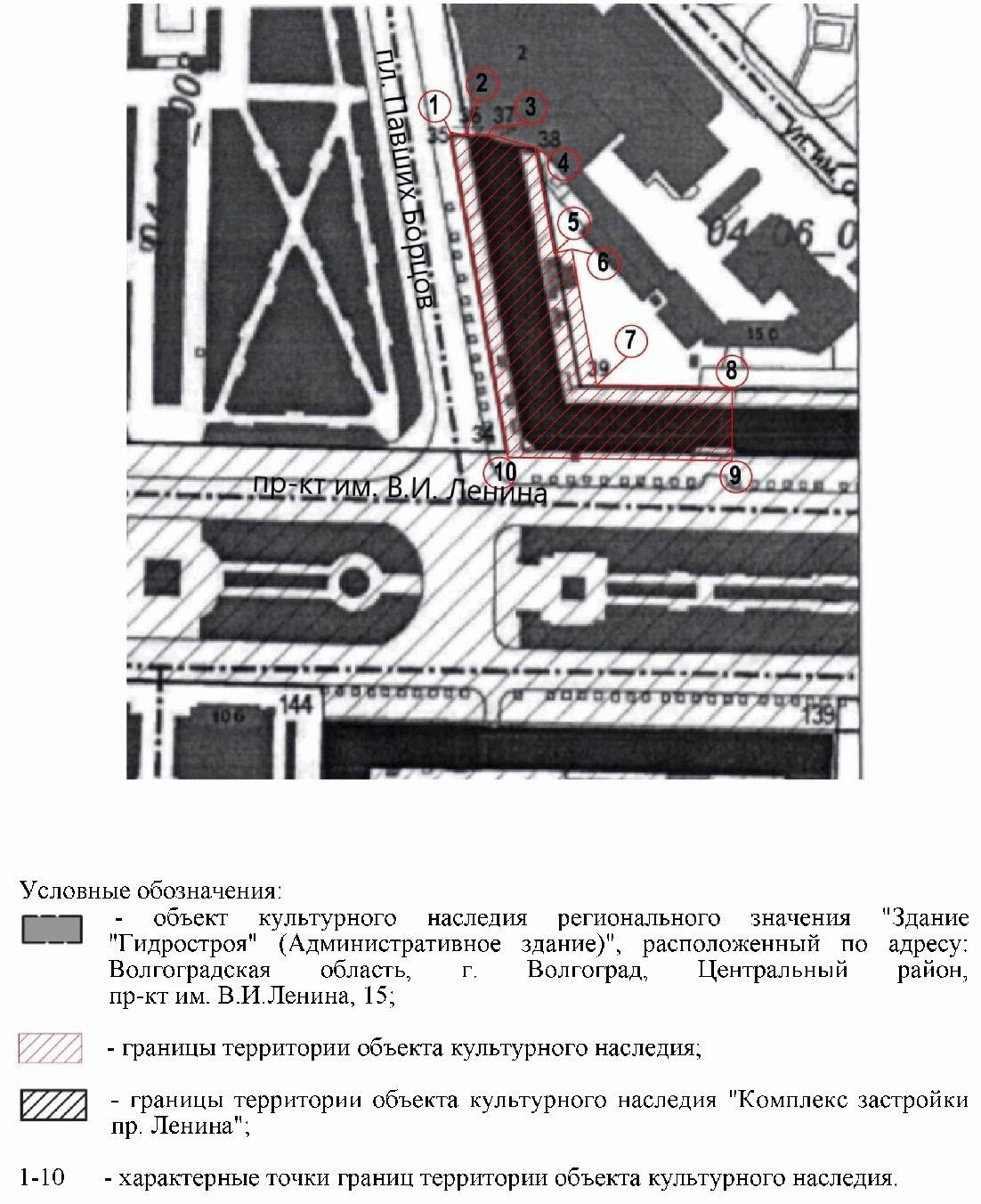 Приложение 3к приказукомитета государственнойохраны объектовкультурного наследияВолгоградской областиот 07 августа 2020 г. N 169ПЕРЕЧЕНЬКООРДИНАТ ХАРАКТЕРНЫХ ТОЧЕК ГРАНИЦ ТЕРРИТОРИИ ОБЪЕКТАКУЛЬТУРНОГО НАСЛЕДИЯ РЕГИОНАЛЬНОГО ЗНАЧЕНИЯ "ЗДАНИЕ"ГИДРОСТРОЯ" (АДМИНИСТРАТИВНОЕ ЗДАНИЕ)", РАСПОЛОЖЕННОГОПО АДРЕСУ: ВОЛГОГРАДСКАЯ ОБЛАСТЬ, Г. ВОЛГОГРАД,ЦЕНТРАЛЬНЫЙ РАЙОН, ПР-КТ ИМ. В.И. ЛЕНИНА, 15Система координат: местная, городскаяСистема координат: WGS 84Приложение 4к приказукомитета государственнойохраны объектовкультурного наследияВолгоградской областиот 07 августа 2020 г. N 169РЕЖИМ ИСПОЛЬЗОВАНИЯ ТЕРРИТОРИИ ОБЪЕКТА КУЛЬТУРНОГОНАСЛЕДИЯ РЕГИОНАЛЬНОГО ЗНАЧЕНИЯ "ЗДАНИЕ "ГИДРОСТРОЯ"(АДМИНИСТРАТИВНОЕ ЗДАНИЕ)", РАСПОЛОЖЕННОГО ПО АДРЕСУ:ВОЛГОГРАДСКАЯ ОБЛАСТЬ, Г. ВОЛГОГРАД, ЦЕНТРАЛЬНЫЙ РАЙОН,ПР-КТ ИМ. В.И. ЛЕНИНА, 15В границах территории объекта культурного наследия регионального значения "Здание "Гидростроя" (Административное здание)", расположенного по адресу: Волгоградская область, г. Волгоград, Центральный район, пр-кт им. В.И. Ленина, 15, запрещается строительство объектов капитального строительства и увеличение объемно-пространственных характеристик существующих объектов капитального строительства, а также проведение земляных, строительных, мелиоративных и иных работ, за исключением:работ по сохранению объекта культурного наследия или его отдельных элементов, сохранению историко-градостроительной или природной среды объекта культурного наследия;сноса или демонтажа объектов капитального строительства, не являющихся объектами культурного наследия, которые осуществляются при условии соблюдения мер по обеспечению сохранности объекта культурного наследия;реконструкции объектов капитального строительства, не отнесенных к объектам культурного наследия (за исключением увеличения объемно-пространственных характеристик);ремонта и реконструкции инженерных сетей;работ по благоустройству территории объекта культурного наследия;мероприятий по музеефикации объекта культурного наследия;установки вывесок и указателей, не содержащих сведений рекламного характера;устройства несплошных или прозрачных ограждений;распространения наружной рекламы, содержащей исключительно информацию о проводимых на объектах культурного наследия и их территориях театрально-зрелищных, культурно-просветительных и зрелищно-развлекательных мероприятиях или исключительно информацию об указанных мероприятиях и одновременное упоминание об определенном лице как о спонсоре данного мероприятия, при условии, если такому упоминанию отведено не более чем десять процентов рекламной площади (пространства).Номер характерной точкиДлина линии(м)XY1-158,53448,5210,712-152,39457,30,633-152,89457,6911,284-146,39466,9132,675-165,43493,466,826-159,89497,4437,77-181,86528,0830,428-160,94550,1719,329-174,98563,4452,2110-211,21525,8493,561-158,53448,52Номер характерной точкиNE148°42'30,21" С44°30'59,41" B248°42'30,41" С44°30'59,84" B348°42'30,39" С44°30'59,86" B448°42'30,60" С44°31'0,31" B548°42'29,98" С44°31'1,61" B648°42'30,16" С44°31'1,80" B748°42'29,45" С44°31'3,30" B848°42'30,13" С44°31'4,38" B948°42'29,68" С44°31'5,03" B1048°42'28,50" С44°31'3,19" B